Формирование оценочной ведомости по курсуНеобходимо авторизоваться на портале, введите логин и пароль, после авторизации вы попадаете в личный кабинет.Необходимо выбрать доступный вам курс, нажав не него, в меню слева (блок Навигация) или на главной странице (блок Сводка по курсам).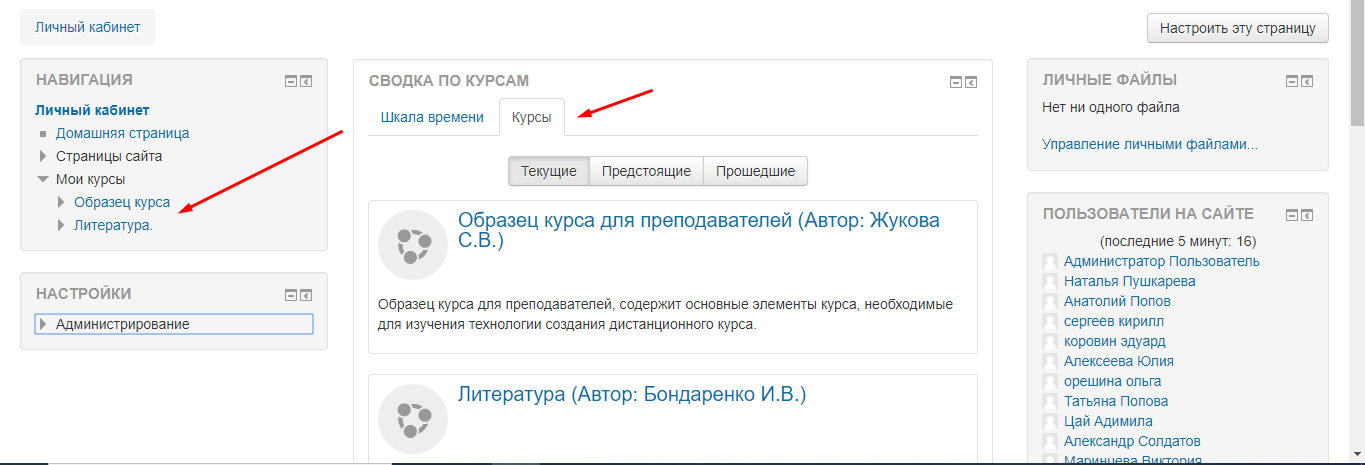 Рисунок 1 - Личный кабинетДалее после выбора курса в окне «Навигация» нажмите на пункт Оценки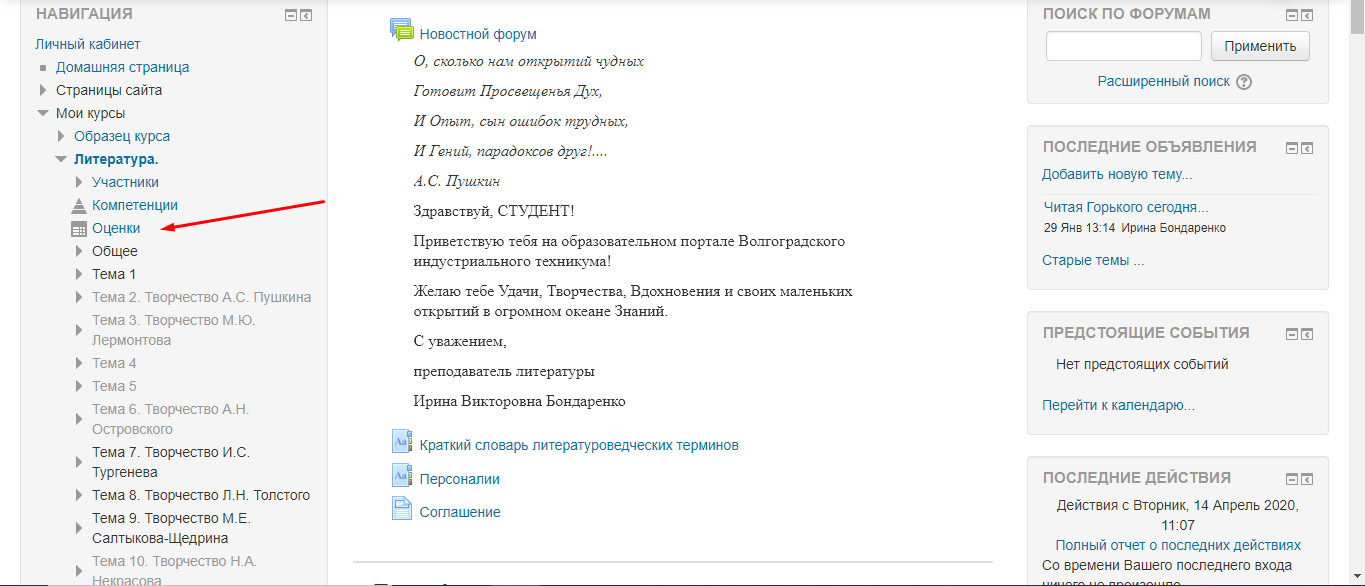 Рисунок 2 - Навигация оценкиПосле этого откроется окно оценок курса, где можно посмотреть оценки каждой группы по данному курсу.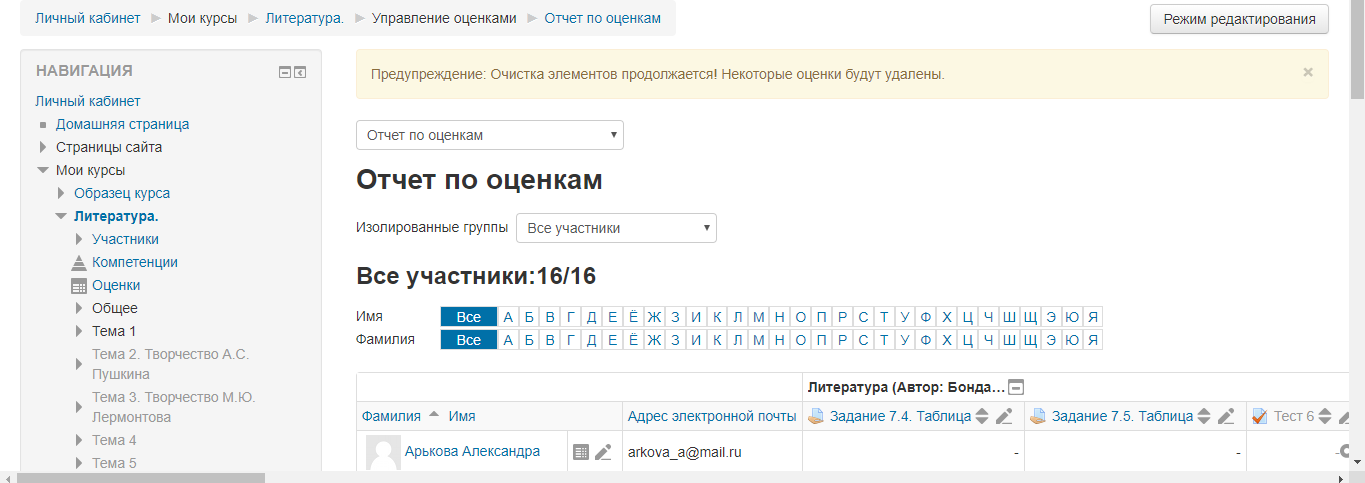 Рисунок 3 - Отчет по оценкамОпуститесь ниже, в блоке Настройки нажмите на Управление оценками -> Экспорт -> Таблица Excel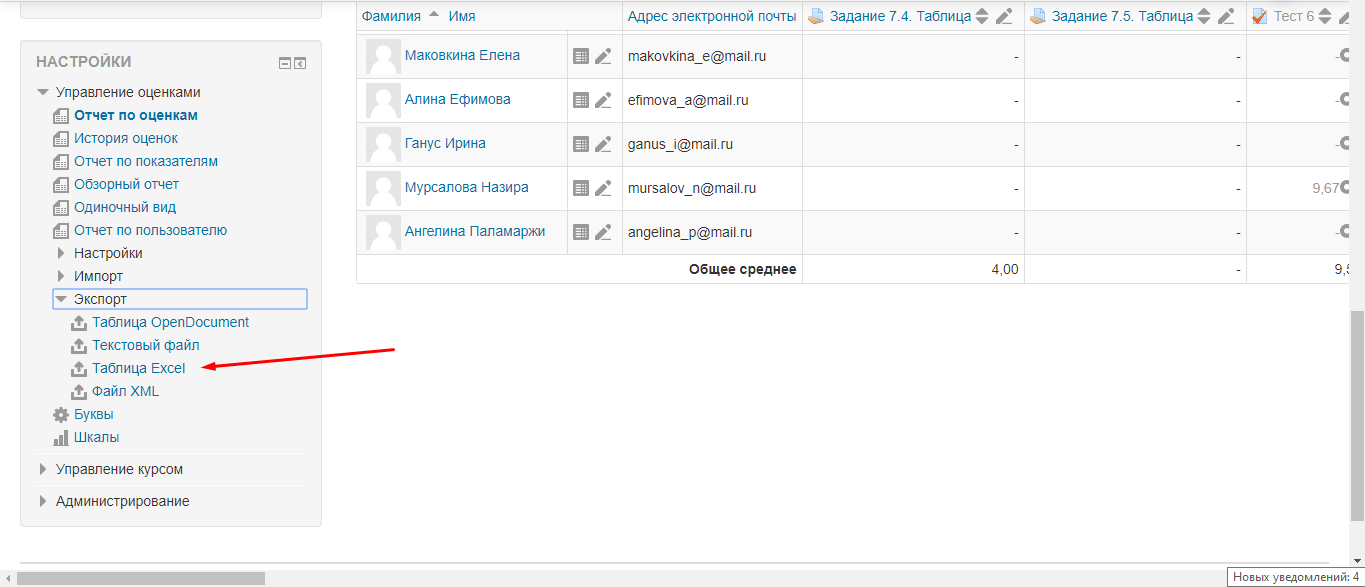 Рисунок 4 - Настройки экспортВы перейдете к окну настроек экспорта: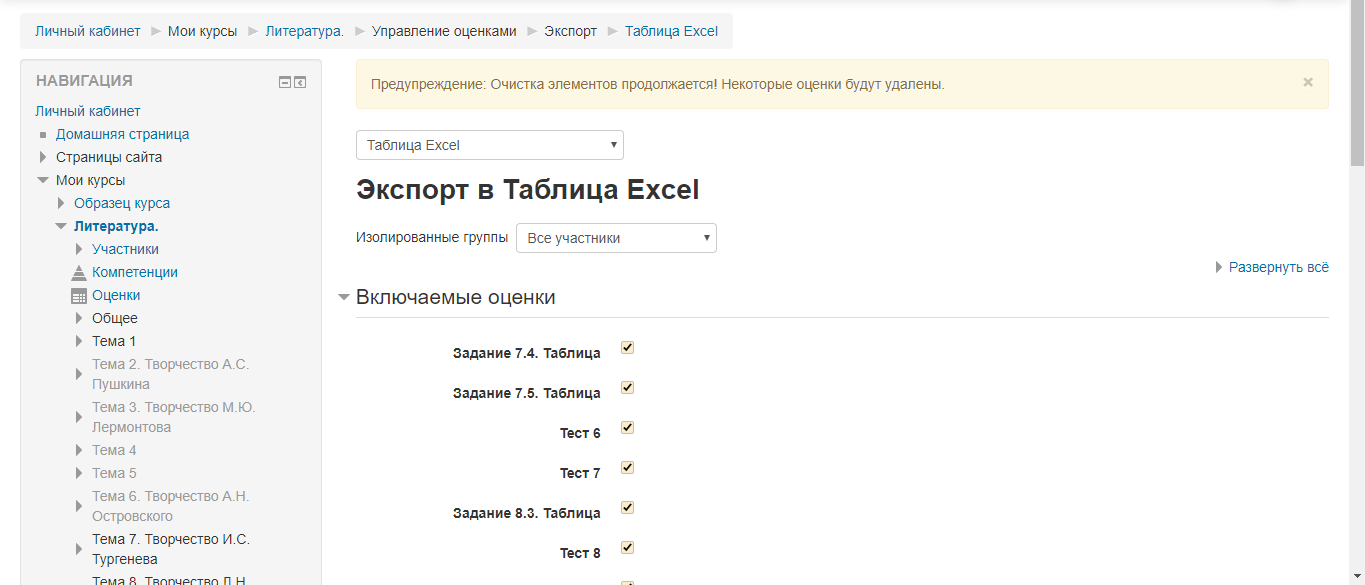 Рисунок 5 - экспорт в ExcelВ пункте включаемые оценки необходимо выбрать тесты и задания, которые должны будут включены в отчет. Опуститесь ниже, будет пункт «Параметры формата экспорта», тут можно включить в отчет дополнительные параметры, если это необходимо. Желательно отметить пункты Проценты и Буква!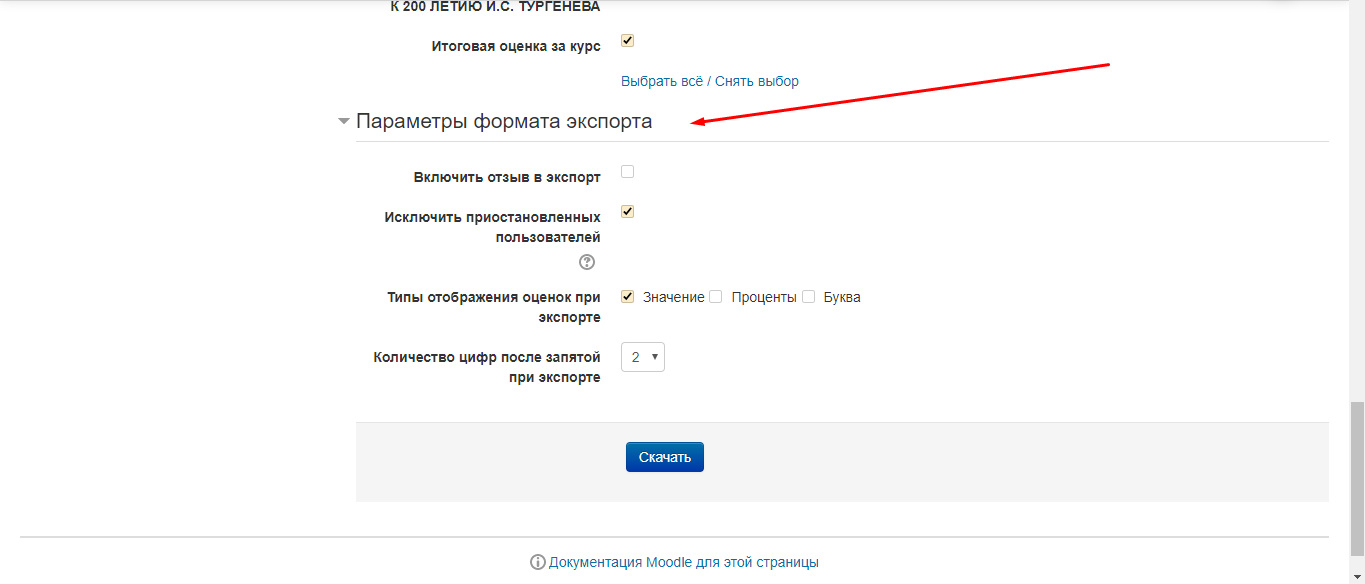 Рисунок 6 - Дополнительный параметрыДалее нажмите на кнопку «Скачать», сохраните документ Excel на компьютер.